        ПРОЄКТ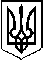 У К Р А Ї Н АП Е Р Е Г І Н С Ь К А   С Е Л И Щ Н А    Р А Д АВосьме демократичне скликанняТридцята сесіяР І Ш Е Н Н Явід ___  .___ .2023. № ___  ___/2023смт. ПерегінськеПро затвердження проектно-кошторисної документації об’єкту будівництва Відповідно до порядку затвердження проектів будівництва і проведення їх експертизи, затвердженим постановою Кабінету Міністрів України від 11 травня 2011 року № 560 та розглянувши проектно-кошторисну документацію та експертний звіт, виданий комунальним підприємством Івано-Франківської обласної ради «ПРО-ЕКСПЕРТ»  від 07.12.2022 року № 09-042-22, керуючись п. 42 ст. 26 Закону України «Про місцеве самоврядування в Україні», селищна радаВИРІШИЛА:Затвердити проектно-кошторисну документацію «Реконструкція Сливківської гімназії з добудовою 2-х класних кімнат по вул. Шевченка, 157 в с. Сливки Перегінської селищної ради, Івано-Франківської області (коригування кошторисної документації)» загальною кошторисною вартістю будівництва в поточних цінах станом на 07 листопада 2022 року в сумі 10469,880 тис. грн. в тому числі:будівельні роботи  -8049,179 тис. грн;устаткування, меблі, інвентар -187,059 тис. грн;інші витрати – 2233,642 тис. грн.Контроль за виконанням рішення покласти на комісію з питань освіти, молоді та спорту, культури, охорони здоров’я та соціальної політики.Селищний голова                                                              Ірина ЛЮКЛЯН    